Инструкция для обучающихся/родителей (законных представителей) по работе с видеоконференцией.Зайти на сайт https://zoom.us/ru-ru/meetings.htmlлибо на сайт школы в раздел «Домашние задания» - ZOOM (там есть кнопка «Войти в конференцию»)Войти в конференцию 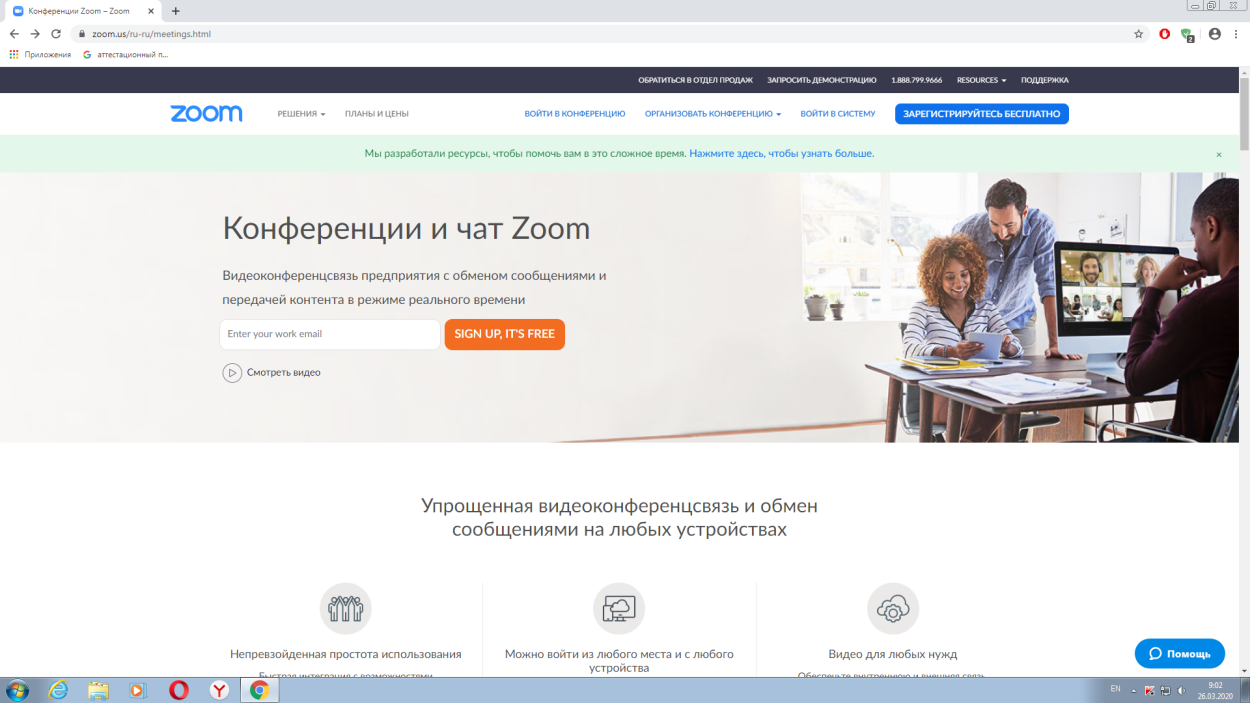 	3.3.Ввести идентификатор конференции (номер учителя).                (Пример   384-675-8940 )                      Войти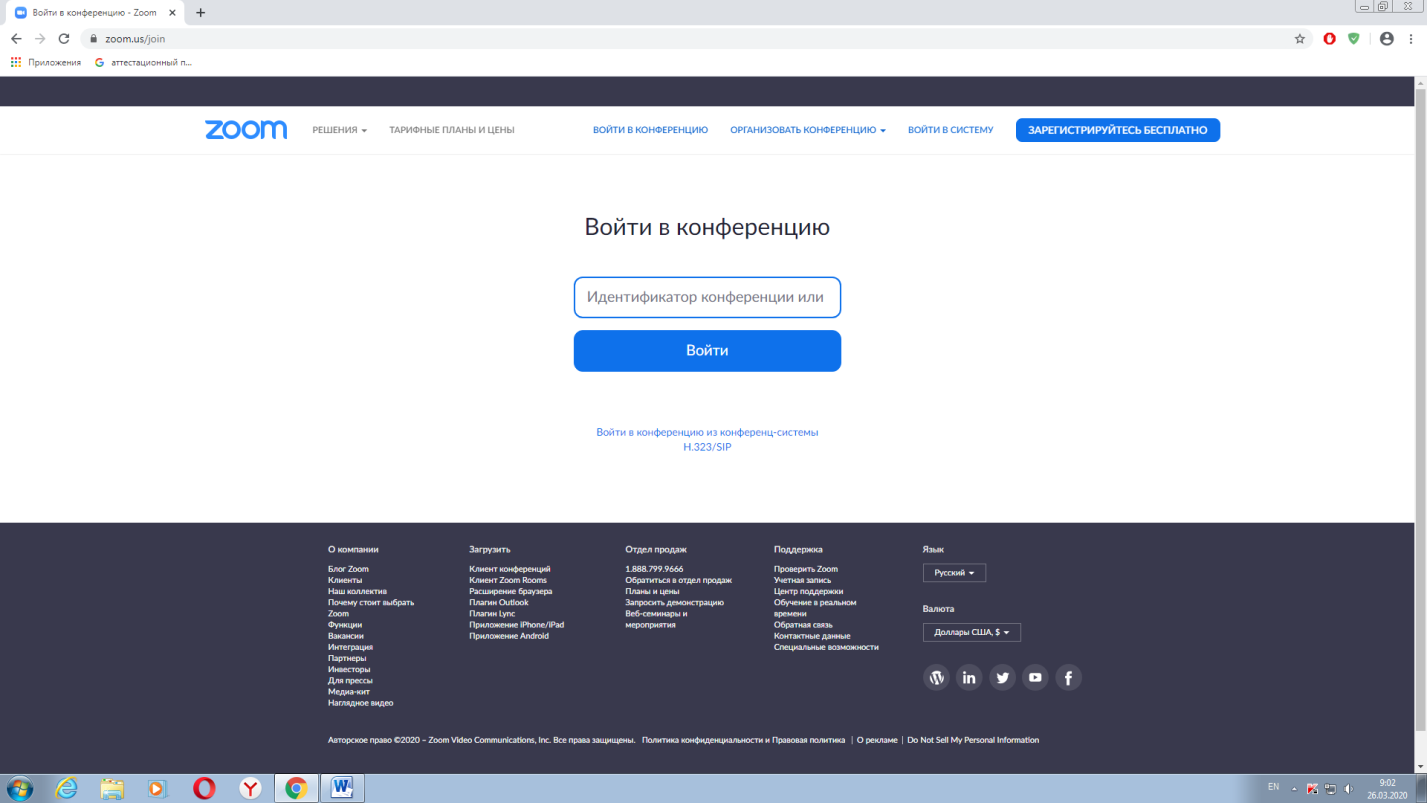 4. Указать имя (Фамилия, имя)5. Набрать код 6. Нажать открыть здесь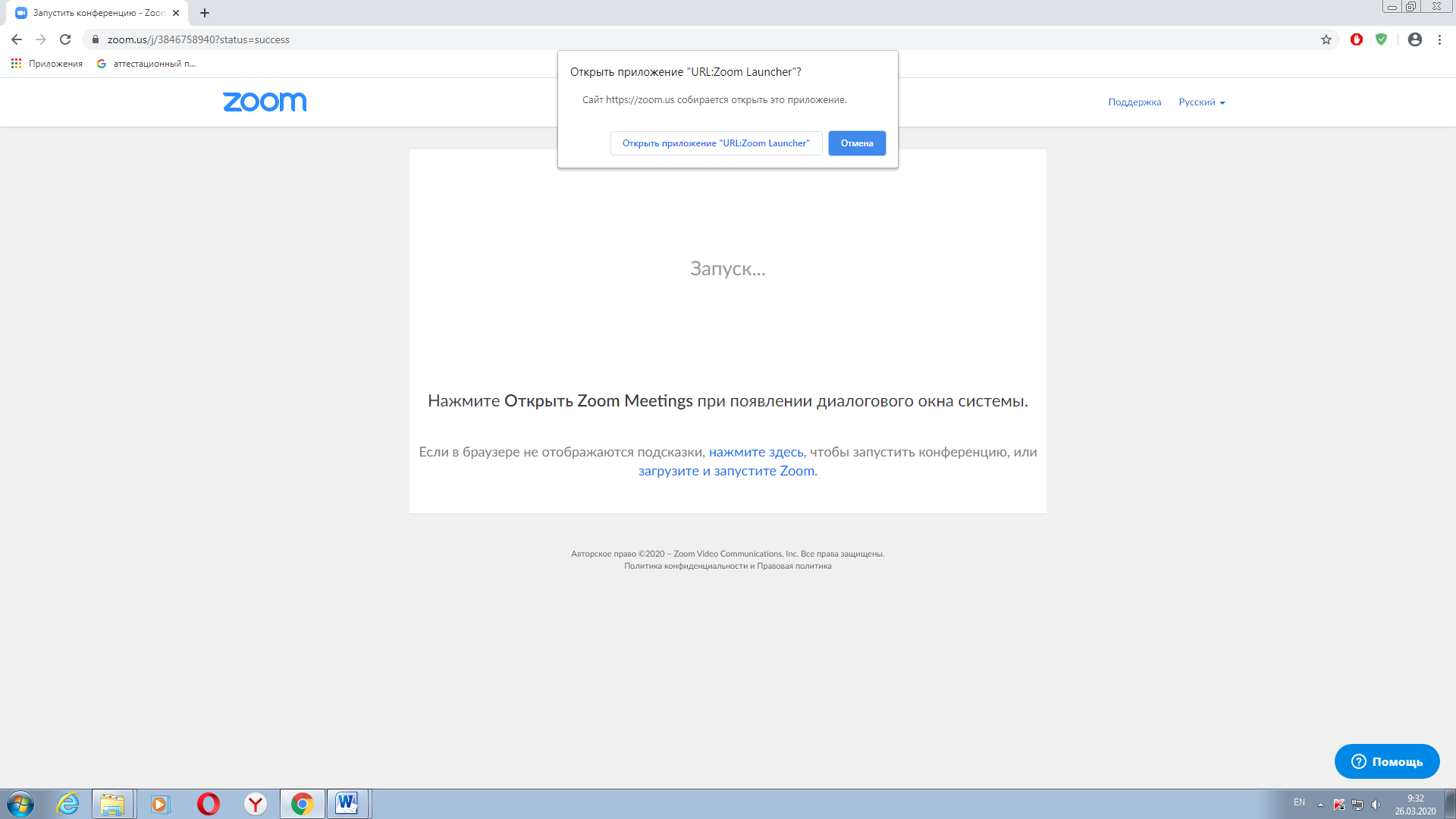 7. Откроется вот такое окно.	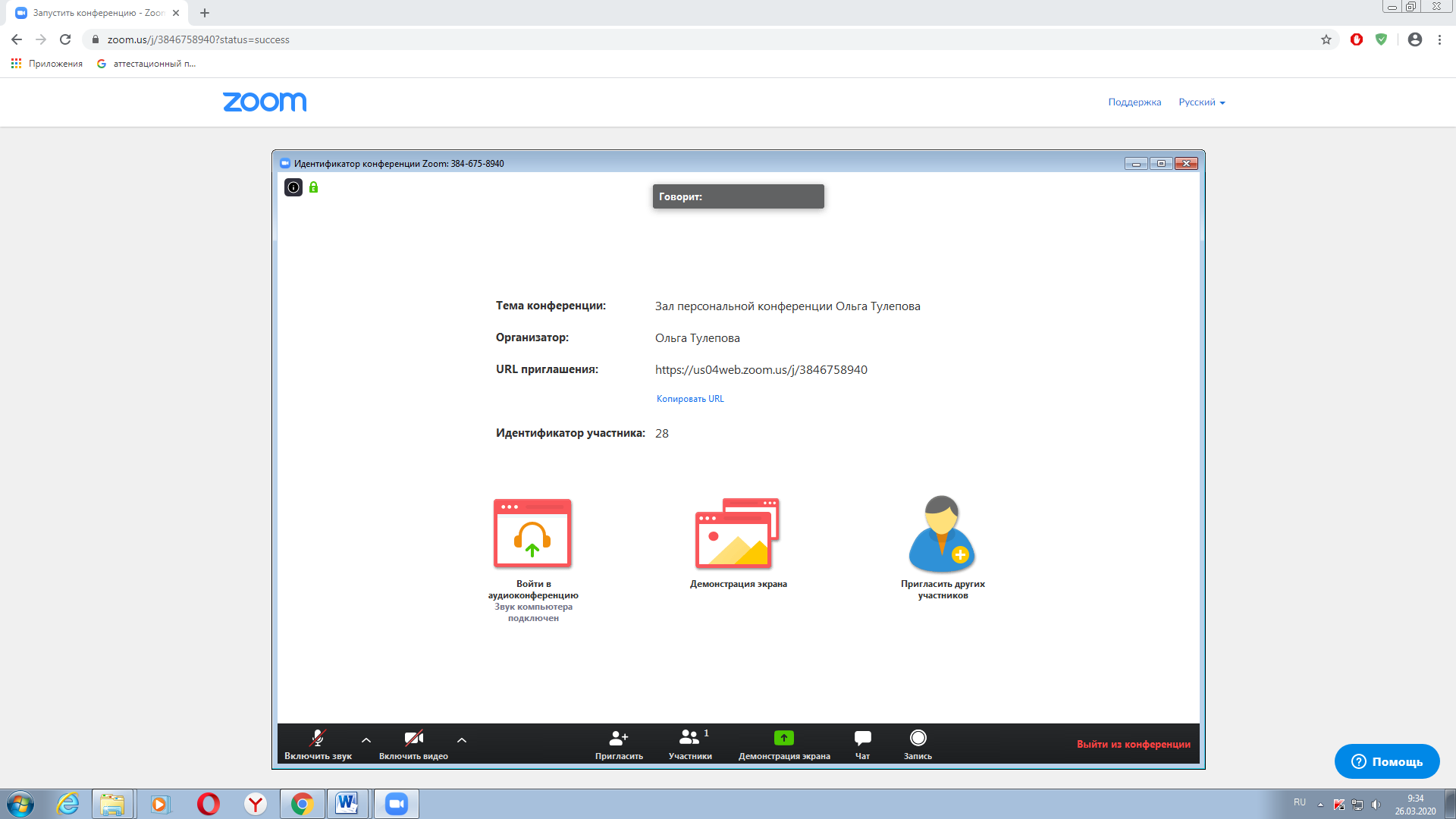 8. Включить видео и звук9. По окончании выйти из конференции10.  Хорошего просмотра